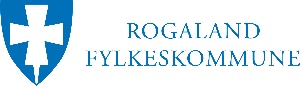 OPPGAVER OG VURDERINGSKRITERIER TIL FAGPRØVENI RESEPSJONSFAGETVURDERINGSKRITERIERPLANLEGGINGog begrunnelserArbeidsoppgaver med konkretiseringNotater jfr vurderingskriterier Notater jfr vurderingskriterier Notater jfr vurderingskriterier Notater jfr vurderingskriterier PLANLEGGINGog begrunnelserArbeidsoppgaver med konkretiseringIkke beståttBeståttBestått meget godtKommentarerPLANLEGGINGog begrunnelserUtarbeid en tidsplanPLANLEGGINGog begrunnelserValg av riktig verktøyPLANLEGGINGog begrunnelserPLANLEGGINGog begrunnelserPLANLEGGINGog begrunnelserPLANLEGGINGog begrunnelserPLANLEGGINGog begrunnelserGJENNOMFØRINGav eget faglig arbeidArbeidsoppgaver med konkretiseringNotater jfr vurderingskriterier Notater jfr vurderingskriterier Notater jfr vurderingskriterier Notater jfr vurderingskriterier GJENNOMFØRINGav eget faglig arbeidArbeidsoppgaver med konkretiseringIkke beståttBeståttBestått meget godtKommentarerGJENNOMFØRINGav eget faglig arbeidBenytt din skriftlige plan for gjennomføringGJENNOMFØRINGav eget faglig arbeidOmvisning på hotelletGJENNOMFØRINGav eget faglig arbeidSkriftlig teorioppgaverGJENNOMFØRINGav eget faglig arbeidMuntlige oppgaver underveisGJENNOMFØRINGav eget faglig arbeidGJENNOMFØRINGav eget faglig arbeidVURDERINGav eget faglig arbeidArbeidsoppgaver med konkretiseringNotater jfr vurderingskriterier Notater jfr vurderingskriterier Notater jfr vurderingskriterier Notater jfr vurderingskriterier VURDERINGav eget faglig arbeidArbeidsoppgaver med konkretiseringIkke beståttBeståttBestått meget godtKommentarerVURDERINGav eget faglig arbeidBegrunne eget arbeidVURDERINGav eget faglig arbeidVurdere utført arbeid VURDERINGav eget faglig arbeidForslag til forbedringer VURDERINGav eget faglig arbeidVURDERINGav eget faglig arbeidVURDERINGav eget faglig arbeidDOKUMENTASJON av eget faglig arbeidArbeidsoppgaver med konkretiseringNotater jfr vurderingskriterier Notater jfr vurderingskriterier Notater jfr vurderingskriterier Notater jfr vurderingskriterier DOKUMENTASJON av eget faglig arbeidArbeidsoppgaver med konkretiseringIkke beståttBeståttBestått meget godtKommentarerDOKUMENTASJON av eget faglig arbeidUtfyllende dokumentasjon knyttet til arbeidsoppgavenDOKUMENTASJON av eget faglig arbeidFakta om bedriftenDOKUMENTASJON av eget faglig arbeidVisjon og forretningsideDOKUMENTASJON av eget faglig arbeidOrganisasjonskartDOKUMENTASJON av eget faglig arbeidSjekklisteDOKUMENTASJON av eget faglig arbeidPLANLEGGINGog begrunnelserVurderingskriterierVurderingskriterierVurderingskriterierPLANLEGGINGog begrunnelserIkke beståttBeståttBestått meget godtPLANLEGGINGog begrunnelserMangler tidsplanUrealistisk tidsplanMangler oppgaver som skal gjennomføres på tidsplanManglende valg av verktøy og hjelpemidlerHar en utfyllende tidsplanLeverer innen fristenRealistisk tidsplanAlle oppgavene i fagprøven er med på tidsplanHar tatt med valg av verktøy og hjelpemidlerHar gjort seg flid med tidsplanGJENNOMFØRINGav eget faglig arbeidVurderingskriterier for HMSVurderingskriterier for HMSVurderingskriterier for HMSGJENNOMFØRINGav eget faglig arbeidIkke beståttBeståttBestått meget godtGJENNOMFØRINGav eget faglig arbeidKan ikke brannrutinerKan ikke grunnleggende førstehjelpKan heisevakueringManglende kunnskap om personvern og taushetspliktHåndtering av kredittkortopplysningerPersonlige opplysninger om gjesteneManglende kunnskaper om håndtering av overvåkningskameraKan bedriftens grunnleggende HMS rutinerKan bedriftens brannrutinerKan grunnleggende førstehjelp og vet hvor førstehjelpsutstyr er plassertKan bedriftens heisevakuerings rutinerKan bedriftens ransrutinerKan bedriftens rutiner ved tyveriHar kunnskaper om personvern og taushetspliktHåndtering av kredittkortopplysningerPersonlige opplysninger om gjesteneHar kunnskap om håndtering av overvåkningskameraHar detaljert og inngående kjennskap til bedriftens grunnleggende HMS rutiner og HMS områder GJENNOMFØRINGav eget faglig arbeidVurderingskriterier for SALGVurderingskriterier for SALGVurderingskriterier for SALGGJENNOMFØRINGav eget faglig arbeidIkke beståttBeståttBestått meget godtGJENNOMFØRINGav eget faglig arbeidMangelfull forberedning til omvisningMangelfull kunnskap om bedriftenManglende evner til kommunikasjon og samhandling med kollegaer og gjesterManglende evner til å håndtere tilbakemeldinger og klagerManglende kunnskap om begrepene salg, mersalg og gjensalgKan ikke gjøre rede for kundegrunnlaget til bedriftenMangler vurderingsevne i henhold til bedriftens kapasitet og prissettingKan ikke kommunisere skriftlig med gjesterKan ikke bedriftens data / bookingsystemMangelfull datakunnskaper og effektive skriveferdigheter på dataKjenner ikke bedriftens salg og markedsføringskanaler, herunder sosiale medier og bookingkanalerEr forberedt til omvisningHar kunnskap om bedriftenHar evne til å kommunisere og samhandle med kollegaer og gjesterHar evne til å håndtere tilbakemeldinger og klager i tråd med bedriftens reglerHar kunnskap om begrepene salg, gjensalg og mersalgKan utarbeide salgsmateriellKan gjøre rede for kundegrunnlaget til bedriftenHar vurderingsevne i henhold til bedriftens kapasitet og prissettingKan kommunisere skriftlig med gjesteneBehersker bedriftens datasystem / bookingssystemHar generelle datakunnskaperHar effektiv skriveteknikk på dataKjenner bedriftens salg og markedsføringskanaler, herunder sosiale medier og booking kanalerEr godt forberedt til omvisningGjennomfører omvisning på hotellet og viser trygghet i salgsrollenHar inngående kunnskap til bedriften og viser stolthet over arbeidsplassenHar evnen til å håndtere tilbakemeldinger og klager i tråd med bedriftens regler, på en profesjonell måte og snu situasjon til noe positivtUtdypende kunnskaper om bedriftens salg og markedsføringskanaler, herunder sosiale medier og booking kanalerGJENNOMFØRINGav eget faglig arbeidVurderingskriterier for DRIFTVurderingskriterier for DRIFTVurderingskriterier for DRIFTGJENNOMFØRINGav eget faglig arbeidIkke beståttBeståttBestått meget godtGJENNOMFØRINGav eget faglig arbeidKan ikke de daglige rutineneFølger ikke sjekklisteHar ikke orden i resepsjonManglende utførelse av teorioppgaver. Håndterer ikke uforutsette hendelser Kan de daglige rutineneFølger sjekklisteUtviser orden i resepsjon Håndterer uforutsette hendelserViser faglig forståelseTar initiativ til å utføre arbeidsoppgaver som ikke står på sjekklistenGJENNOMFØRINGav eget faglig arbeidVurderingskriterier for VERTSKAPSROLLENVurderingskriterier for VERTSKAPSROLLENVurderingskriterier for VERTSKAPSROLLENGJENNOMFØRINGav eget faglig arbeidIkke beståttBeståttBestått meget godtGJENNOMFØRINGav eget faglig arbeidDårlig personlig hygieneManglende uniformManglende lokalkunnskap, herunder lokale/regionale attraksjoner og transport tilbudManglende kunnskaper om skjenkeregler i egen kommuneManglende engasjement og serviceinnstillingerMangler språkkunnskapSvarer gjester på en negativ måteManglende problemløsningsevne Kan ikke koordinere og eksterne aktører under oppholdet til gjesten, herunder f.eks taxi, kk avdeling osv.Kjenner ikke til bedriftens visjon, verdier, mål og strategiIvaretar personlig hygieneGodt førsteinntrykkFølger bedriftens uniforms policyHar engasjement og er serviceinnstiltEr løsningsorientertHar språkkunnskaper, både skriftlig og muntlig- minimum et nordisk språk og engelskGjennomfører bedriftens telefonkultur og rutinerHar lokalkunnskap, herunder lokale/regionale attraksjoner og transport tilbudHar kunnskaper om skjenkeregler i egen kommuneKan koordinere og eksterne aktører under oppholdet til gjesten, herunder f.eks taxi, kk avdeling osv.Kjenner til bedriftens visjon, verdier, mål og strategiYter det lille ekstraOvergår gjestens forventningerTar avgjørelser på stående fotSnakker og skriver flytende nordisk språk og engelskUtviser yrkesstolthet, gjør seg flid og har evner til å improvisereVURDERINGav eget faglig arbeidVurderingskriterierVurderingskriterierVurderingskriterierVURDERINGav eget faglig arbeidIkke beståttBeståttBestått meget godtVURDERINGav eget faglig arbeidManglende selvinnsikt i eget faglig arbeidUrealistisk vurderingsevne av egen innsats og utførelse av oppgaven skriftlig og muntligManglende evne til å begrunne evt. endringerKommer ikke med forslag til forbedringer som prøvenemd mener burde være medManglende utførelse av vurdering av eget faglig arbeidInnehar selvinnsikt i eget faglig arbeidRealistisk vurdering av eget faglig arbeid, både skriftlig og muntligRealistisk vurdering av egen innsats og utførelse av arbeidetKan begrunne evt. endringer i tidsplanEvner å komme med forslag til forbedringerInnehar god selvinnsikt, og kommer raskt med andre mulige løsninger for et bedre resultatEvner å komme med forslag til forbedringer som samsvarer med prøvenemndas inntrykk og deres ekstra forventningDOKUMENTASJONav eget faglig arbeidVurderingskriterierVurderingskriterierVurderingskriterierDOKUMENTASJONav eget faglig arbeidIkke beståttBeståttBestått meget godtDOKUMENTASJONav eget faglig arbeidManglende dokumentasjon knyttet til gjennomføring av vaktMangler vurdering av eget faglig arbeidLeverer all dokumentasjon knyttet til gjennomføring av vaktVurdering av eget faglig arbeidHar fått med det lille ekstra